CAMPIONATUL DE PRIMĂVARĂ 2018, ETAPA A IV-ALIGA A, LIGA B, SUPERLIGAORAGNIZATORI: ACORD, ASACHI, KAKULLARunda I1. Acest cuvânt englezesc este utilizat de mulți dintre noi, însă puțini știu ce tezaur etimologic reprezintă. Provine de la expresia latină ce înseamnă „nu știu”. Printre numeroasele sale sensuri care au evoluat pe parcursul secolelor se numără „ignorant, prost”, „specific în comportament, scrupulos”, „minuscul, greu de observat”, „subtil, care necesită mult discernământ” și alte sensuri mai puțin surprinzătoare pentru noi astăzi. Un răspuns corect îl voi lua drept compliment despre calitatea întrebării. Despre ce cuvânt francez este vorba?Răspuns: niceComentariu: Cuvântul poate fi interpretat atât ca fiind englez, cât și ca reprezentând orașul francez. Cuvântul a avut miriade de sensuri pe parcursul anilor și provine de la „ne scio”. Astfel e înrudit etimologic cu cuvântul românesc „niște”, deși fără vreo legătură semantică.Autor: Iulian Gramațki, ASACHI2. Atenție, în întrebare sunt înlocuiri!Conform unei surse, termenul X a provenit de la o expresie portugheză ce înseamnă „perlă cu formă neregulată”. Termenul Y a derivat de la un cuvânt francez ce înseamnă „lucrare în piatră”. În aceeași sursă se afirmă că Y a apărut în încercarea de a reprezenta asemănările cu cochiliile.Ce a fost înlocuit prin X și ce a fost înlocuit prin Y?	Răspuns: baroc, rococoComentariu: Baroc a provenit de la expresia „pérola barroca”. Cochilie este unul dintre sensurile cuvântului „rocaille”.Sursa: Arhitectura. O istorie vizuală, ed. „Litera”, p. 222, 227; https://en.wikipedia.org/wiki/Baroque; https://en.wikipedia.org/wiki/RococoAutor: Fala Alexandru, ACORD3. În timpul ospăţului dat de regele babilonean Belşaţar a apărut o mână care a scris pe zid. Încercările înţelepţilor babilonieni de a traduce inscripţia a eşuat, însă prorocul Daniel a descifrat mesajul. Vă rugăm să scrieți numele poporului ce a apărut în inscripția de pe zid, dacă numele acestuia e legat de numele unui important erou mitologic grec.Răspuns: perși (se acceptă mezii)Comentariu: Inscripția originală în aramaică era : „Mene, Mene, Tekel, Uparsin” sau „Mene, Mene, Tekel, Fares” și însemna: „Dumnezeu a numărat zilele regatului tău şi l-a adus la sfârşit/ Ai fost cântărit şi ai fost găsit prea uşor/ Regatul va fi împărţit şi va fi dat mezilor şi perşilor.”Sursa: https://ro.m.wikipedia.org/wiki/Ospățul_lui_Belșațar,  https://ru.m.wikipedia.org/wiki/Мене,_мене,_текел,_упарсин, http://bibliotekar.ru/encSlov/12/43.htm, https://www.biblestudytools.com/dictionary/mene-mene-tekel-upharsin/Autor: Ina Vorona, ACORD4. În romanul lui Jules Verne, „Robur - Cuceritorul” este un fragment în care eroul central ține un discurs într-o localitate din SUA, în fața membrilor unei asociații științifice. Robur povestește despre avantajele aparatelor de zbor în raport cu navele maritime și îi dojenește pe americani pentru faptul că aceștia au viziuni limitate și nu vor să  recunoască caracteristicile avansate ale mijloacelor aeriene de transport. La sfârșitul alocuțiunii, eroul menționează descendența americanilor de la un navigator italian și spune că soarta americanilor este de a naviga de-a lungul coastelor.Care este numele italianului?Răspuns: Giovanni Caboto / John CabotComentariu: John Cabot a fost un navigator venețian și este considerat al doilea european care a atins țărmul Americii de Nord (în 1497), după Leif Ericson. Jocul de cuvinte  este Cabot-cabotaj. Cabotaj înseamnă navigație de-a lungul coastei. Robur spune că americanii sunt urmașii lui Cabot, iar soarta lor este cabotajul. Autor: Fala Alexandru, ACORD5. În serialul „The Deuce”, o prostituată folosește acest dispozitiv dimineața, în contrast cu tendința generală de a-l folosi seara. Printre primele versiuni comerciale ale acestui dispozitiv se numără una numită Tel-Magnet. Numiți dispozitivul!Răspuns: robot telefonic / answering machineComentariu: Oamenii își ascultă mesajele când vin de la lucru. Prostituatele vin de obicei de la lucru dimineața.Sursa: The Deuce, HBO/ https://en.wikipedia.org/wiki/Answering_machineAutor: Ion Mihai Felea, ASACHI6. Acest element chimic a fost descoperit de suedezul Nils Sefström în 1830 și a fost denumit în cinstea zeiței iubirii. Care este numele elementului chimic?Răspuns: VanadiuComentariu: Elementul formează compuși de o culoare frumoasă, de unde și denumirea lui care este asociată cu numele zeiței iubirii. Pe lângă Freia, alt nume al zeiței scandinave a iubirii este Vanadis, de aici și Vanadiu.Sursa: https://ru.wikipedia.org/wiki/ Ванадий Autor: Fala Alexandru, ACORD7. Atenție, în întrebare sunt înlocuiri!Puțini știu că filmul „X” este ecranizarea romanului cu același nume de Whinston Groom, publicat în 1986. Și mai puțini știu că Groom a publicat în 1995 o continuare. În acest din urmă roman X îl întâlnește pe Y care îi recomandă să-și transpună viața într-un film. Ulterior, X este afectat de succesul răsunător al filmului și le recomandă cititorilor să nu permită ca pe baza vieții lor să fie realizat un film. Cine a fost înlocuit prin X și cine a fost înlocuit prin Y?Răspuns: Forrest Gump, Tom HanksComentariu: Al doilea roman se numește „Gump and Co.”.Sursa: https://en.wikipedia.org/wiki/Gump_and_Co.Autor: Octavian Sirețeanu, ASACHI8. Denumirea unei unități de alimentare publică din Budapesta sugerează două lucruri diferite: pe de o parte, faptul că în local poate fi găsită o anumită băutură, iar pe de altă parte – numele substanței principale din acea băutură. Vă rugăm să reproduceți denumirea localului.Răspuns: CoffeIN  (se acceptă Cofein)Sursa: Experiența proprie a autorului întrebăriiAutor: Veronica Vragaleva, ACORDRunda II9. În seria de cărți despre Svarog, lumea imaginară Șantar a suferit o criză, ce a adus la regresul tehnico-științific. Însă pe Șantar mai pot fi întâlnite zone ce sunt într-o stare decentă. În una dintre cărți, pentru a-l învinge pe Kraken, eroul principal trebuie să găsească „lancea regilor mării”. Ce reprezintă „lancea regilor mării”? Răspuns: un submarinSursa: https://ru.wikipedia.org/wiki/Библиография_Александра_Бушкова Autor: Egor Boaghi, ACORD10. 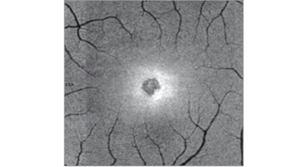 Această leziune nu îi aparține lui Donald Trump, ci unei femei, de asemenea din SUA, și a apărut în urma unui eveniment de pe 21 august 2017. Numiți evenimentul!Răspuns: eclipsă solară Comentariu: S-a uitat la eclipsă prin ochelari cu protecție insuficientă, iar leziunea are forma aproximativă a imaginii soarelui. Pentru că nu strălucește de inteligență, Trump a privit eclipsa în genere fără ochelari.Sursa: https://www.livescience.com/61128-solar-retinopathy-cell-damage.html Autor: Loredana Molea, ASACHI11. Iniţial, cei de la Paramount Pictures l-au contractat pe el în calitate de regizor pentru ecranizarea romanului „Portocala ”mecanică”, dar nu a mai ajuns să o facă din cauza unor conflicte. Decizia celor de la Paramount Pictures a fost una judicioasă, el era considerat cel mai avangardist regizor al perioadei, iar pelicula „Caligula”, probabil, este cel mai cunoscut film de-al său. Despre cine este vorba, dacă numele său de familie conține o literă dublă?Răspuns: Tinto BrassSursa: https://en.wikipedia.org/wiki/Tinto_BrassAutor: Orest Dabija, ASACHI12.  Material distributiv. hold on a coal fieldConform unei versiuni, această expresie a servit drept sursă de inspirație pentru numele personajului. Vă rugăm să scrieți numele autorului în lucrările căruia figurează acest personaj.Răspuns: Jerome David SalingerComentariu: Conform unei versiuni, numele lui Holden Caulfield, eroului principal din romanul lui Jerome David Salinger: „De veghe în lanul de secară” a derivat din expresia „hold on a coal field”. Caulfield este prezent și în alte lucrări scrise de Salinger.Sursa: https://ru.wikipedia.org/wiki/ Холден_КолфилдAutor: Fala Alexandru, ACORD13. Un internaut glumea că în urma acestui eveniment ce a avut loc pe 27 octombrie 2017,  Campionatul la fotbal pentru statele nerecunoscute și-a pierdut intriga. Unde s-a petrecut evenimentul?Răspuns: Barcelona, CataloniaComentarii: La data indicată, a fost aprobată Declarația de Independență a Cataloniei.Autor: Iulian Gramațki, ASACHI14. În cartea fraților Strugațki „Lunea începe sâmbătă” („Понедельник начинается в субботу” în rusă) este prezentat un dicționar, în care se dau explicații la termeni din magie și ocultism. În dicționar, pentru un cuvânt pe lângă definiția de robot cibernetic, mai este și o referință la un film cehoslovac.Care este termenul definit?Răspuns: GolemComentariu: Conform legendei, Golemul a fost creat de Judah Loew ben Bezalel, un rabin din Praga la sfârșitului de secol al XVI-lea. Denumirea originală a filmului cehoslovac din 1951 este: „Bucătarul împăratului – împăratul bucătarilor”, iar denumirea engleză a peliculei este „The Emperor and the Golem” sau „Împăratul și Golemul”.Autor: Fala Alexandru, ACORD15. În timpul războiului rece, KGB-ul a creat un pistol micuț ascuns în ruj. Pistolul era numit avertizarea mafiotă. Care două cuvinte au fost înlocuite prin avertizarea mafiotă?Răspuns: sărutul morțiiComentariu: Se crede că mafioții își marcau victimele cu un sărut, la fel cum Iuda l-a identificat pe Isus celor care doreau să-l aresteze. Sursa: https://en.wikipedia.org/wiki/Kiss_of_Death Autor: Ion Mihai Felea, ASACHI16. Material distributiv.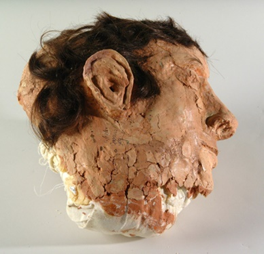 Acesta este un mulaj al unui cap uman, confecționat din vată, săpun și păr uman şi seamănă destul de bine cu autorul lui. Nu vă întrebam unde era cel care l-a confecționat, dar la ce acțiune l-a ajutat pe acesta?  Răspuns: să evadeze din închisoareComentariu: Niște prizonieri din Alcatraz au confecționat în 1962 câteva capuri pentru a le plasa în paturile lor, ca să le ofere mai mult timp să fugă. Sursa: https://www.nps.gov/museum/exhibits/alca/exb/FederalPrison/Inmates/Escapes/1962Escape/goga407_head_exb.html Autor: Loredana Molea, ASACHIRunda III17. Ea a dispărut spre finele celui de-al Doilea Război Mondial, iar unele voci au afirmat că a ars în timpul ultimelor bombardamente ale Germaniei naziste de către aliaţi. Un argument solid împotriva acestei teorii este faptul că dacă ea ar fi ars, oraşul în care se afla ar fi fost împânzit de un miros ca de tămâie, fapt neatestat de nicio mărturie.Ce este ea?Răspuns: Camera de chihlimbarComentariu: Ambra este o răşină care la ardere are un miros asemănător cu cel de tămâie.Sursa: Steve Berry, Camera de chihlimbar, carte audio.Autor: Orest Dabija, ASACHI18. Un fragment dintr-o frază din cartea lui Ion Bulei „Românii în secolele XIX-XX. Europenizarea”: „În lipsa unei continuități de dezvoltare, care a contribuit nu puțin la accentuarea decalajului dintre România și Europa Occidentală, în 1989, românii s-au văzut din nou nevoiți să reia totul de la început, ca în 1821, 1859, 1918, 1945…”. Numele cărui personaj apare în partea frazei care nu va fost citită?Răspuns: SisifAutor: Fala Alexandru, ACORD19. Conform criticului Corneliu Zelinski operele unui scriitor rus se desfășoară într-o țara fictivă numită „Groenlanda”.  Un alt critic susține că Groenlanda reprezintă o lume sintetică a trecutului. Nu trebuie să indicați ce literă a fost înlocuită cu altele două în enunțurile precedente, dar o să vă rugăm să scrieți familia scriitorului menționat.Răspuns: Grin. Comentariu: Este vorba despre Alexandr Grin, iar țară imaginară este Grinlanda.Sursa: https://ru.wikipedia.org/wiki/Гринландия  Autor: Egor Boaghi, ACORD20. Acest scriitor s-a născut în estul Europei în 1857. Pe parcursul vieții a activat în marina comercială. Nu știm dacă a lucrat pe nave ce au avut numele „Sulaco”, dar știm că a călătorit pe fluviul Congo. A navigat spre centrul continentului pe lângă copaci și tufișuri dese ce nu permiteau razelor solare să răzbată.Care este numele și prenumele scriitorului?Răspuns: Joseph ConradComentariu: Joseph Conrad s-a născut în Berdîciv (pe teritoriul actual al Ucrainei). Printre sursele de inspirație a romanului său „Inima întunericului” este și proprie experiența de călătorie în centrul Africii. Sulaco este un oraș imaginar din „Nostromo” – alt roman scris de Conrad. Atât Ridley Scott, cât și James Cameron sau inspirat din creația lui Conrad: navele cosmice din seria de filme „Alien” au denumirile: „Nostromo” și „Sulaco”.Sursa: https://en.wikipedia.org/wiki/Joseph_Conrad#Novels , https://en.wikipedia.org/wiki/Nostromo#Film,_TV_or_theatrical_adaptationsAutor: Fala Alexandru, ACORD21. Atenție, în întrebare au fost făcute câteva înlocuiri!„Albert Camus, suav sau zuav” este o biografie despre viața și opera scriitorului Albert Camus. În lucrare se relatează despre evenimentele din timpul războiului din Algeria – conflict care a fost pentru Camus o tragedie personală. Camus a refuzat să legitimeze terorismul, nu a putut aproba nici revoluția algeriană și nici excesele „ultras", ceea ce i-a provocat o tristețe enormă cauzată de izolare și neînțelegere. Din această cauză, în denumirea operei se reproduce un proverb francez ce dă de înțeles că nu e cale de mijloc, deoarece se pune cap în cap faptul de a fi suav cu cel de a fi zuav. Scrieți în română sau franceză, ce a fost substituit în întrebare prin suav și zuav?Răspuns: Solitar, solidar Comentarii: proverbul „Solidaire ou solitaire” semnifică o alternativă între a fi ca toți sau a fi singuratic – dilemă cu care s-a ciocnit și Albert Camus. Zuav este un soldat francez dintr-un corp special de infanterie care a existat în Algeria.Sursa: https://fr.wikipedia.org/wiki/Albert_Camus,_Solitaire_et_Solidaire, https://www.universalis.fr/encyclopedie/albert-camus/3-solitaire-et-solidaire/ Autor: Veronica Vragaleva, ACORD22. La două ceremonii de decernare a premiilor „Oscar” care s-au desfășurat la interval de doi ani, aceşti doi actori au câştigat premiul pentru interpretarea unuia şi acelaşi personaj. Cine sânt aceşti 2 actori?Răspuns: Marlon Brando şi Robert de Niro Comentariu: Actorii sânt Marlon Brando şi Robert de Niro care la interval de 2 ani au primit premii Oscar pentru interpretarea rolului lui Vito Carleone din trilogia The Godfather.Autor: Victor, KAKULLA23. În 1979, Alexandr Avdonin și Geli Riabov au săpat în taină, apoi au lăsat niște icoane la locul săpăturii și au păstrat secretul până în 1989. Răspundeți prin două cuvinte care încep cu aceeași literă, ce descoperiseră ei în urma săpăturilor? Răspuns: rămășițele RomanovilorSursa: https://en.wikipedia.org/wiki/Alexander_Avdonin Autor: Ion Mihai Felea, ASACHI24. În cartea lui Stephen Weir „Cele mai proaste decizii din Istorie” este un capitol în denumirea căruia este îmbinarea de cuvinte: „escrocherie imobiliară”. În capitol este un fragment dintr-o saga în care este următoarea frază:„… oamenii își vor dori cu mai multă ardoare să vină acolo, dacă pământul are un nume care să-atragă.”Numele cărei persoane este în denumirea acestea saga?Răspuns: Erik cel RoșuComentariu: Se presupune că Erick cel Roșu a descoperit Groenlanda - versiune ce se bazează pe textul din „Saga lui Erik cel Roșu”. Groenlanda înseamnă „pământ verde”, ceea ce nu corespunde condițiilor climatice ale insulei. Acordarea insulei a unui nume ce nu se potrivește cu realitatea pare a fi un șiretlic de-al persoanelor ce au descoperit Groenlanda.Autor: Fala Alexandru, ACORDRunda IV25. Atenție, în întrebare s-au efectuat înlocuiri!În unele hoteluri din orașele cu atracții turistice populare îți poți angaja propriul „majordom de X” (în engleză: X butler). Acesta este un bun cunoscător al peisajelor din zonă și are cunoștințe în domeniul fotografiei. Ce nume propriu a fost înlocuit prin X, știind că a fost lansat în 2010? Răspuns: InstagramComentariu: Te ajută să găsești locurile cele mai potrivite pentru fotografii și să le și realizezi.Sursa: https://mic.com/articles/187329/an-instagram-butler-is-a-real-job-and-theyll-make-sure-your-photos-incite-vacation-envy Autor: Loredana Molea, ASACHI26. Conform unei versiuni, această piesă ar fi fost inițial comandată pentru o nuntă aristocratică, iar o altă ipoteză presupune că opera a apărut cu ocazia sărbătoririi nașterii Sfântului Ioan pe 24 iunie. Care este denumirea piesei?Răspuns: Visul unei nopți de varăComentariu: Nunta este un element important al piesei „Visul unei nopți de vară”. Astfel, opera începe cu anunțul căsătoriei dintre Tezeu și Hippolyta, iar la sfârșitul piesei pe lângă nunta regelui Atenei încep pregătirile pentru alte două căsătorii: a lui Demetrius cu Helena și a lui Lysander cu Hermia. Sursa: Ana-Maria Nistor, Cele mai frumoase 100 piese de teatru povestite pe scurt, București, ed. „Orizonturi”, 2012Autor: Fala Alexandru, ACORD27. În întrebare este o înlocuire.Poezie de Iurie Osoianu:„Drumul meu e X demult drumul meu e presărat cu sare şi e drumul celui ce-a putut să reziste implorând iertare.”Dorel Schor spune că pentru un X, ca şi la tango, e nevoie de doi. Autorul întrebării consideră că, de multe ori, X-urile te fac să ajungi X, dacă nu implici și moralitatea în ecuație. Ce cuvânt a fost înlocuit prin X?Răspuns: compromisComentarii: Compromis cu ambele sale sensuri.Sursa: http://www.citatepedia.ro/index.php?q=compromis  Autor: Veronica Vragaleva, ACORD28. Dezghețul a început, devreme, pe 5 ianuarie, iar între 21 august și 11 septembrie „Dunărea” a cauzat moartea a peste 200 de persoane. Printre cei decedați erau și 10 polonezi, un ungur și un bulgar.Dar în ce an s-au întâmplat evenimentele descrise?Răspuns: 1968Comentariu: „Primăvara din Praga”, caracterizată prin dezghețul politic, a început pe 5 ianuarie 1968 când Alexander Dubček a devenit primul secretar al Partidului Comunist Cehoslovac. „Dunărea” este operațiunea militară de intervenție în Cehoslovacia, ce a avut drept scop înlăturare regimului Dubček și stoparea cursului de democratizare a țării. Intervenția în Cehoslovacia a reprezentat o acțiune comună a 5 state socialiste: URSS, RDG, Polonia, Ungaria și Bulgaria.Sursa: https://ru.wikipedia.org/wiki/Пражская_весна, https://ru.wikipedia.org/wiki/Ввод_войск_в_Чехословакию_(1968)Autor: Fala Alexandru, ACORD29. Material distributiv.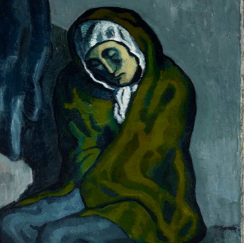 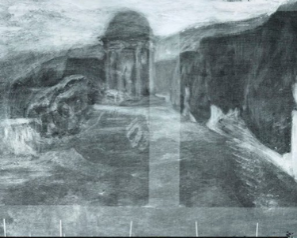 Vedeți 2 picturi. Prima este o renumită lucrare de-a lui Picasso, în timp ce proveniența celei de-a doua picturi este necunoscută. Aceste tablouri au în comun un procedeu care conform unor surse este considerat că a fost o practică obișnuită pentru Picasso. Vă rugăm să răspundeți ce unește aceste 2 picturi.Răspuns: Pictarea unui tablou peste altul/Primul tablou a fost pictat deasupra a celui de al doilea.Sursa:http://www.sciencemag.org/news/2018/02/picasso-painted-over-another-artist-s-work-and-then-over-his-own-new-imaging-reveals, https://www.widewalls.ch/picasso-blue-period/ Autor: Egor Boaghi, ACORD30. Atenție, în întrebare a fost făcută o înlocuire!Frații Frank si Patrik Riklin au cumpărat unul dintre cele aproximativ 13000 de coșuri din Elveția și l-au transformat într-un hotel numit „Null Stern” („Zero Stele” în română), care a intrat în TOP 100 cele mei bune hoteluri din Europa. În acest hotel, oaspeților li se oferă dopuri de urechi pentru a suporta mai ușor vuietul produs de sistemul de ventilație. Ce am înlocuit prin cuvântul coș?Răspuns: buncărAutor: Artiomov Artiom, KAKULLA31. Vara londoneză a anului 1858 a intrat în istorie sub numele de „Duhoarea cea mare”. În urma ei, Alexander Cumming a avut ideea simplă, dar genială, de a folosi această literă. Astăzi, pe lângă această literă, folosim și litere precum P, J și S. Numiți ACEASTĂ literă.Răspuns: UComentariu: Pentru a împiedica mirosul de dejecții umane să urce în baie/ apartament, Alexander Cumming a curbat țeava de scurgere a veceului astfel încât acolo să se acumuleze un „dop” de apă. În engleză se cheamă S-trap, de exemplu, în română – cot-racord în formă de S ș. a. m. d.. Primul cot-racord a fost în formă de U.Sursa: https://en.wikipedia.org/wiki/Flush_toilet Autor: Ion Mihai Felea, ASACHI32. Un review al uneia dintre cele mai populare cărți de Stephen King spune: „Această carte este în topul listei de cărți cumpărate, dar necitite". Care 3 litere au fost omise din textul întrebării?Răspuns: h a wComentariu: E vorba despre cartea „A brief history of time” de Stephen HawkingSursa: https://www.goodreads.com/review/show/38374232?book_show_action=true Autor: Loredana Molea, ASACHIRunda V33. Într-un interviu, regizorul Hanno Hofer spunea că nemții îl întrebau adesea cum el, un român, vorbește așa bine limba germană. Hofer glumea că începând din anul 2009 nu a mai primit așa multe întrebări de genul acesta. Numiți cu exactitate evenimentul căruia i s-a datorat schimbarea!Răspuns: Acordarea premiului Nobel pentru Literatură Hertei MullerComentariu: În 2009 Herta Muller a primit Nobel pentru Literatură, iar germanii, și nu numai, au aflat mai multe despre sași, nemții din România, iar sașilor în general le-a devenit mai ușor să explice ce și cum. Hanno Hofer și Herta Muller sunt ambii sași, ba mai mult, au mers la același liceu.Sursa: http://www.catavencii.ro/hanno-hofer-acolo-e-mai-bine-aici-e-mai-frumos/ Autor: Ion Mihai Felea, ASACHI34. 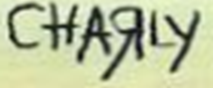 Pe materialul distributiv este un fragment din posterul unui film din 1968. Filmul are drept sursă de inspirație un roman publicat în 1966.Cine este autorul romanului?Răspuns: Daniel Keyes Comentariu: Filmul „Charly” se bazează pe cartea „Flori pentru Agernon” scrisă de Daniel Keyes (În 1959 a apărut o scurtă povestire, iar romanul a fost publicat în 1966). Romanul povestește despre transformarea lui Charlie dintr-un om cu capacități intelectuale reduse într-un geniu. La început Charlie scria cu greșeli. De altfel, în materialul distributiv cuvântul este scris necaligrafic și greșit: ultimele litere în cuvânt trebuie să fie i și e. Acest fapt ar trebui să inducă la ideea că persoana ce a scris are cunoștințe modeste. Sursa: https://en.wikipedia.org/wiki/Charly, https://en.wikipedia.org/wiki/Flowers_for_AlgernonAutor: Fala Alexandru, ACORD35. Atenție, în întrebare este o înlocuire!Conform unei teorii, asta se face fie pentru a nu admite stricarea produsului, fie pentru a ucide microbii. Însă cea mai verosimilă versiune este că asta se face pentru a ține muștele departe de produs. Din 1922, Franz Xaver Kugler, din Munich, a început să facă asta, în mod special, pentru bicicliști. La fel, în procesul de preparare, Franz a diminuat un parametru important al produsului. Ce a fost înlocuit prin a face asta?Răspuns: A pune lămâie în bere (se acceptă a pune lime în bere)Comentarii: Această cutumă se aplică berii Corona – cea mai importată bere din SUA. Radler – ul, ori berea cu lămâie și o concentrație mai mică de alcool, a fost inventată în Germania, pentru bicicliști, fiind răcoritoare și cu un procent mai mic de alcool.Sursa: http://www.vivala.com/food-drinks/lime-in-a-corona-theories/4721, http://metropotam.ro/La-zi/Cum-a-aparut-berea-cu-lamaie-si-ce-legatura-are-cu-bicicletele-art7922549565/ Autor: Veronica Vragaleva, ACORD36. Acest proiect a fost susținut de diferite forțe politice. De exemplu, pentru partidele de stânga a contat faptul că vor fi create multe locuri noi de muncă. Paradoxal, dar și pacifiștii au acceptat acest proiect.Care persoană publică a fost responsabilă de implementarea proiectului, dacă știm că s-a născut în 1877?Răspuns: (André) Maginot Comentariu: André Maginot a ocupat mai multe funcții ministeriale în guvernul Francez. Pacifiștii au fost de acord cu construcția liniei Maginot, deoarece avea scop defensiv.Sursa: Stephen Weir, Cele mai proaste decizii din Istorie, ed. „Litera Internațional”, 2010Autor: Fala Alexandru, ACORD37. Nina Buzduga era angajată a Circului de Stat. Nina își amintea că obișnuia să petreacă zile întregi în interiorul circului, de exemplu, croșetând. Care era meseria Ninei?Răspuns: dresoare (de lei)Comentariu: Pentru ca animalele mari (lei, urși, tigri) să te asculte și să nu te sfâșie, trebuie să se obișnuiască puternic cu prezența ta, de aceea ea stătea zile întregi în cuștile lor, iar ca să nu se plictisească, croșeta.Sursa: http://adevarul.ro/news/sport/o-moarte-violenta-destinul-tragic-lidiei-jiga-sfasiata-arena-tigrul-preferat-amur-care-l-plimba-bucuresti-intr-o-decapotabila-superba-1_58a4c0385ab6550cb88196f0/index.html Autor: Ion Mihai Felea, ASACHI38. Jocul de calculator „Sea of Thieves” („Marea hoților” în română), a fost oficial lansat în anul 2018. Ca și multe jocuri contemporane, a primit așa-numitul patch al primei zilei. Ironic, patch–ul a avut un obiect de personalizare a personajului. Care este denumirea obiectului de personalizare?Răspuns: bandaj pe ochiComentariu: În joc a apărut un bandaj de ochi cu cifra unu desenată pe acesta. În engleză, bandajul pentru ochi este „eye patch”. Sursa: https://stopgame.ru/newsdata/34176, https://www.pcgamer.com/sea-of-thieves-day-1-patch-is-a-fashion-accessory-not-a-download/ Autor: Egor Boaghi, ACORD39. Ca o consecință indirectă a utilizării pe scară largă a insecticidelor, ele sunt mai curate. Denumirea lor vine din franceză și s-ar traduce mot-a-mot ca: blochează adierea. Ce sunt ele?Răspuns: parbrizeComentariu: Din cauza scăderii drastice a numărului de insecte, șoferii, în special cei de curse lungi, au observat că parbrizele lor sunt mult mai curate decât înainte, adică lovesc mut mai puține insecte. Parbriz vine din franceză: pare-brise (parează briza). Sursa: https://www.telegraph.co.uk/science/2017/08/26/windscreen-phenomenon-car-no-longer-covered-dead-insects/ Autor: Loredana Molea, ASACHI40. Un tradițional cântec de leagăn englez a apărut în 1744 și relatează despre faptul că o construcție din Londra nu a rezistat.Ce ar însemna în prezent mesajul prin care s-ar anunța distrugerea acestei construcții?Răspuns: moartea reginei.Comentariu: Prin expresia „London bridge is down”  anunța moartea reginei, iar „London bridge is falling down” - este mesajul cântecului de leagăn.